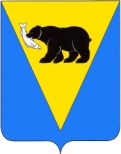 ПОСТАНОВЛЕНИЕАДМИНИСТРАЦИИ УСТЬ-БОЛЬШЕРЕЦКОГО МУНИЦИПАЛЬНОГО РАЙОНАот _07.06.2023 №  _194____В связи с кадровыми изменениями Администрация Усть-Большерецкого муниципального районаПОСТАНОВЛЯЕТ:1. Внести в приложение № 2 "Состав Комиссии по отбору претендентов на право заключения договора о целевом обучении с Администрацией Усть-Большерецкого муниципального района" утвержденное постановлением Администрации Усть-Большерецкого муниципального района от 16.05.2023 № 165 "Об утверждении Положения и состав Комиссии по отбору претендентов на право заключения договора о целевом обучении с Администрацией Усть-Большерецкого муниципального района" следующие изменения:1) вывести из состава Комиссии по отбору претендентов на право заключения договора о целевом обучении с Администрацией Усть-Большерецкого муниципального района Кисельникова Геннадия Измайловича - руководителя Аппарата Администрации Усть-Большерецкого муниципального района, заместителя председателя Комиссии;2) ввести в состав Комиссии по отбору претендентов на право заключения договора о целевом обучении с Администрацией Усть-Большерецкого муниципального района Смищук Елену Владимировну - руководителя Аппарата Администрации Усть-Большерецкого муниципального района, заместителя председателя Комиссии.2. Аппарату Администрации Усть-Большерецкого муниципального района обнародовать настоящее постановление и разместить на официальном сайте Администрации Усть-Большерецкого муниципального района в информационно-телекоммуникационной сети «Интернет».  3. Настоящее постановление вступает в силу после дня его официального обнародования.4.  Контроль за исполнением настоящего постановления возложить на руководителя Аппарата Администрации Усть-Большерецкого района.Глава Усть-Большерецкогомуниципального района                                                                                        К.С. ВолковИсполнитель (разработчик): Начальник правового отдела всоставе Аппарата Администрации   Усть-Большерецкого муниципального района                                       _______________Ю.П. Леоненко _______Согласовано:Руководитель Аппарата Администрации Усть-Большерецкого муниципального района                                      _______________Е.В. Смищук ______РазослатьАппарат Администрации Усть-Большерецкого МРУправление образованияУправление культурыКомитет ЖКХ, ТЭККУМИФинансовое управлениеОбнародовать Сайт О внесении изменений в приложение № 2 утвержденное постановлением Администрации Усть-Большерецкого муниципального района от 16.05.2023 № 165 "Об утверждении Положения и состав Комиссии по отбору претендентов на право заключения договора о целевом обучении с Администрацией Усть-Большерецкого муниципального района"